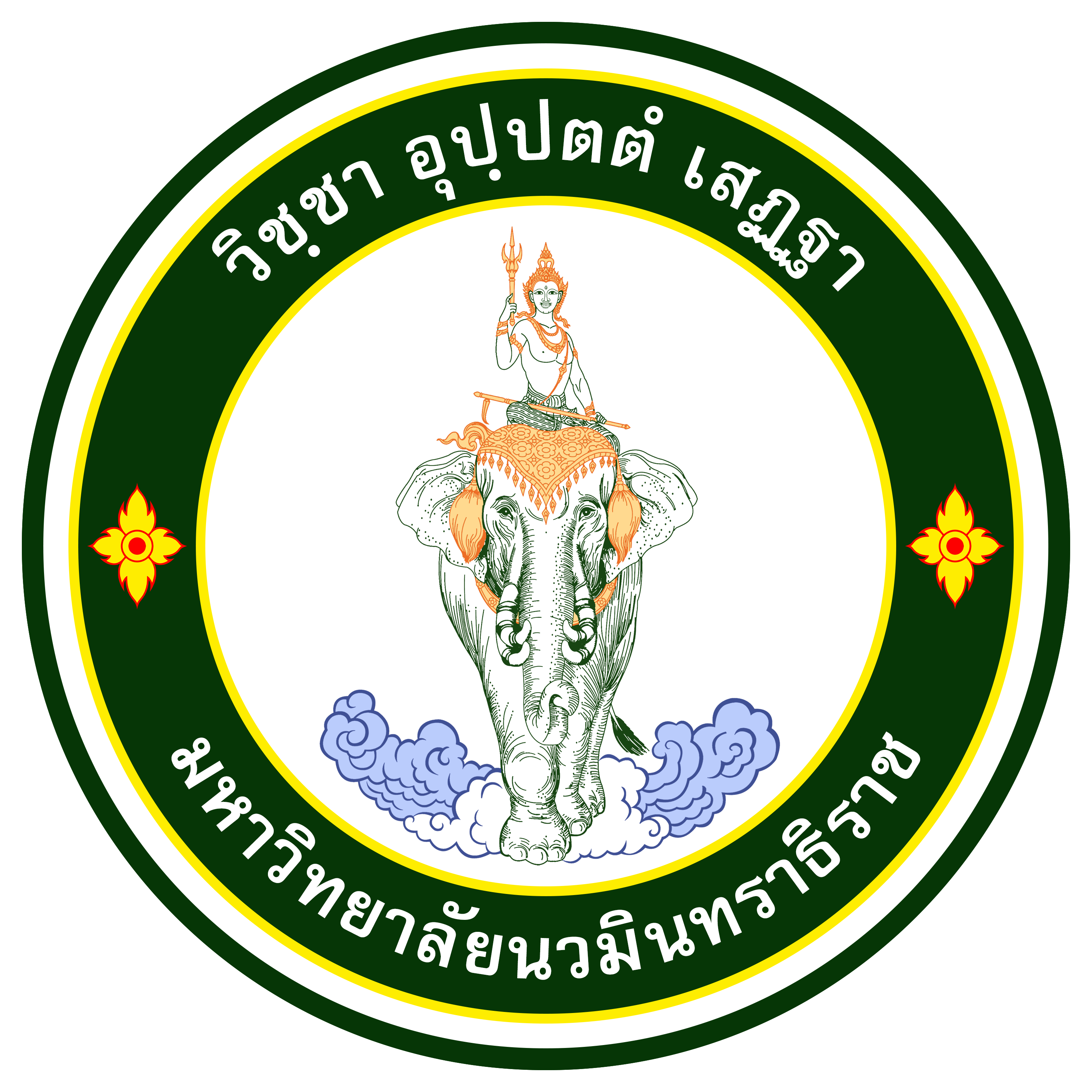 รายละเอียดของรายวิชาชื่อสถาบันอุดมศึกษา			มหาวิทยาลัยนวมินทราธิราชวิทยาเขต/ คณะ/ ภาควิชา	 หมวดที่ 1 ข้อมูลทั่วไปก.	ข้อมูลทั่วไปของรายวิชา1.	รหัสและชื่อรายวิชา	ภาษาไทย			ภาษาอังกฤษ	2.	จำนวนหน่วยกิต		3.	หลักสูตร และประเภทของรายวิชา	3.1 หลักสูตร		3.2 ประเภทของรายวิชา		4.	อาจารย์ผู้รับผิดชอบรายวิชา/ อาจารย์ที่ปรึกษาการฝึกปฏิบัติ5.	ภาคการศึกษาและชั้นปีที่เรียน	ภาคการศึกษาที่      ระดับ      ชั้นปีที่   6.	รายวิชาที่ต้องเรียนมาก่อน (Pre-requisite) (ถ้ามี)7.	รายวิชาที่ต้องเรียนพร้อมกัน (Co-requisite) (ถ้ามี)8.	สถานที่เรียน9.	วันที่จัดทำหรือปรับปรุงรายละเอียดของรายวิชาครั้งล่าสุดหมวดที่ 2 จุดมุ่งหมายและวัตถุประสงค์1.	วัตถุประสงค์ของรายวิชาและการฝึกปฏิบัติ2.	วัตถุประสงค์ในการพัฒนาปรับปรุงรายวิชา/ ปรับปรุงรายวิชาการฝึกปฏิบัติ (ถ้าเป็นรายวิชาเดิมที่ผ่านการปรับปรุงแล้วให้กรอกในช่องนี้)หมวดที่ 3 ลักษณะและการดำเนินการก.	ลักษณะและการดำเนินการของรายวิชา1.	คำอธิบายรายวิชา/ รายวิชาการฝึกปฏิบัติ2.	จำนวนชั่วโมงที่ใช้ต่อภาคการศึกษา3.	จำนวนชั่วโมงต่อสัปดาห์ที่อาจารย์ให้คำปรึกษาและแนะนำทางวิชาการแก่นักศึกษาเป็นรายบุคคลข.	ลักษณะและการดำเนินการของรายวิชาการฝึกปฏิบัติ (ถ้าไม่ใช่รายวิชาการฝึกปฏิบัติไม่ต้องกรอกข้อมูลในหมวดนี้)1.	กิจกรรมของนักศึกษา2.	รายงานหรืองานที่นักศึกษาได้รับมอบหมาย3.	การติดตามผลการเรียนรู้การฝึกปฏิบัติของนักศึกษา4.	หน้าที่และความรับผิดชอบของพนักงานพี่เลี้ยงในสถานที่จัดการฝึกปฏิบัติ/ สถานประกอบการ5.	หน้าที่และความรับผิดชอบอาจารย์ที่ปรึกษา/ อาจารย์นิเทศ6.	การเตรียมการในการแนะแนวและช่วยเหลือนักศึกษา7.	สิ่งอำนวยความสะดวกและการสนับสนุนที่ต้องการจากสถานที่จัดการฝึกปฏิบัติ/ สถานประกอบการหมวดที่ 4 การพัฒนาผลการเรียนรู้ของนักศึกษา1.	คุณธรรม จริยธรรม2.	ความรู้3.	ทักษะทางปัญญา4.	ทักษะความสัมพันธ์ระหว่างบุคคลและความรับผิดชอบ5.	ทักษะการวิเคราะห์เชิงตัวเลข การสื่อสาร และการใช้เทคโนโลยีสารสนเทศ6.	ทักษะการปฏิบัติทางอาชีพหมวดที่ 5 แผนการสอนและการประเมินผล1.	แผนการสอน2.	แผนการประเมินผลการเรียนรู้ในรายวิชา3.	เกณฑ์การประเมินผลคะแนนในรายวิชารายวิชานี้ใช้วิธีการประเมินผลการเรียนแบบ โดยมีค่าคะแนนดังนี้หมวดที่ 6 การวางแผนการเตรียมการและการประเมินผลรายวิชาการฝึกปฏิบัติ(ถ้าไม่ใช่รายวิชาการฝึกปฏิบัติไม่ต้องกรอกข้อมูลในหมวดนี้)ก.	การวางแผนและการเตรียมการ1.	การกำหนดสถานที่จัดการฝึกปฏิบัติ/ สถานประกอบการ2.	การเตรียมนักศึกษา3.	การเตรียมอาจารย์ที่ปรึกษา/ อาจารย์นิเทศ4.	การเตรียมพนักงานพี่เลี้ยงในสถานที่จัดการฝึกปฏิบัติ/ สถานประกอบการ5.	การจัดการความเสี่ยงข.	การประเมินนักศึกษา1.	หลักเกณฑ์การประเมิน2.	กระบวนการประเมินผลการปฏิบัติงานของนักศึกษา3.	ความรับผิดชอบของพนักงานพี่เลี้ยงต่อการประเมินนักศึกษา4.	ความรับผิดชอบของอาจารย์ที่ปรึกษาการฝึกปฏิบัติต่อการประเมินนักศึกษา5.	การสรุปผลการประเมินหมวดที่ 7 ทรัพยากรประกอบการเรียนการสอนของรายวิชา1.	ตำราและเอกสารหลัก2.	เอกสารและข้อมูลสำคัญ3.	เอกสารและข้อมูลแนะนำ4.	สื่อการสอน วัสดุอุปกรณ์ที่จำเป็นหมวดที่ 8 การประเมินและปรับปรุงการดำเนินการก.	การประเมินและปรับปรุงการดำเนินการของรายวิชา1.	กลยุทธ์การประเมินประสิทธิผลของรายวิชาโดยนักศึกษา2.	กลยุทธ์การประเมินการสอน3.	การปรับปรุงการสอน4.	การทวนสอบมาตรฐานผลสัมฤทธิ์ของนักศึกษาในรายวิชา5.	การดำเนินการทบทวนและการวางแผนปรับปรุงประสิทธิภาพผลของรายวิชาข.	การประเมินและปรับปรุงการดำเนินการของการฝึกปฏิบัติ (ถ้าไม่ใช่รายวิชาการฝึกปฏิบัติไม่ต้องกรอกข้อมูลในหมวดนี้)1.	กระบวนการประเมินการฝึกปฏิบัติจากผู้เกี่ยวข้องต่อไปนี้	1.1 นักศึกษา	1.2 พนักงานพี่เลี้ยงในสถานที่จัดการฝึกปฏิบัติ/ สถานประกอบการ	1.3 อาจารย์ที่ปรึกษาการฝึกปฏิบัติ	1.4 อื่น ๆ เช่น บัณฑิตที่สำเร็จการศึกษาใหม่2.	กระบวนการทบทวนผลการประเมินและการวางแผนปรับปรุงรายวิชาการฝึกปฏิบัติบรรยายสอนเสริมการฝึกปฏิบัติการศึกษาด้วยตนเองคุณธรรม จริยธรรมที่ต้องพัฒนาคุณธรรม จริยธรรมที่ต้องพัฒนาวิธีการสอนวิธีการประเมินผล1.3 มีจิตสาธารณะและตระหนักในการปฏิบัติตามจรรยาบรรณวิชาชีพความรู้ที่ต้องพัฒนาความรู้ที่ต้องพัฒนาวิธีการสอนวิธีการประเมินผลทักษะทางปัญญาที่ต้องพัฒนาทักษะทางปัญญาที่ต้องพัฒนาวิธีการสอนวิธีการประเมินผลทักษะความสัมพันธ์ระหว่างบุคคลและความรับผิดชอบที่ต้องพัฒนาทักษะความสัมพันธ์ระหว่างบุคคลและความรับผิดชอบที่ต้องพัฒนาวิธีการสอนวิธีการประเมินผลทักษะการวิเคราะห์เชิงตัวเลข การสื่อสาร และการใช้เทคโนโลยีสารสนเทศที่ต้องพัฒนาทักษะการวิเคราะห์เชิงตัวเลข การสื่อสาร และการใช้เทคโนโลยีสารสนเทศที่ต้องพัฒนาวิธีการสอนวิธีการประเมินผลทักษะการปฏิบัติทางอาชีพที่ต้องพัฒนาทักษะการปฏิบัติทางอาชีพที่ต้องพัฒนาวิธีการสอนวิธีการประเมินผลสัปดาห์/ครั้งที่หัวข้อจำนวนชั่วโมงกิจกรรมการเรียนการสอน/ สื่อที่ใช้ผู้สอน12345678910111213141516ผลการเรียนรู้งานที่ใช้ประเมินผลการเรียนรู้สัปดาห์ที่กำหนดสัดส่วนของการประเมินผล(ร้อยละ)รวมคะแนนรวมคะแนนรวมคะแนน100ค่าคะแนนผลการเรียนAB+BC+CD+DF